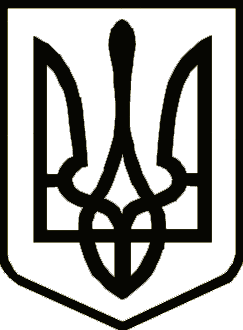                                                                                                                                                                                                                                                                                                                                                                                                                                                                                                                                                                   УкраїнаНОВГОРОД-СІВЕРСЬКА РАЙОННА РАДА    ЧЕРНІГІВСЬКОЇ ОБЛАСТІРІШЕННЯ(двадцять шоста сесія сьомого скликання)21 грудня 2018 року                                                     № 414м. Новгород-Сіверський                                                    Про створення Комунальної установи«Новгород-Сіверський районний центр обслуговування закладів освіти» Новгород-Сіверської районної радиЧернігівської області           З метою удосконалення та упорядкування мережі бюджетних установ, економного і раціонального використання бюджетних коштів, відповідно до статей 87-89 Цивільного кодексу України, статей  56-58 Господарського кодексу України, Закону України «Про бухгалтерський облік та фінансову звітність в Україні», керуючись статтями 43, 60 Закону України «Про місцеве самоврядування в Україні», районна  рада вирішила:                                           	1. Створити з 01 лютого 2019 року юридичну особу – Комунальну установу «Новгород-Сіверський районний центр обслуговування закладів освіти» Новгород-Сіверської районної ради Чернігівської області за місцезнаходженням: будинок 41, вулиця Л.Кучми, село Чайкине, Новгород-Сіверський район, Чернігівська область.	2. Затвердити Статут Комунальної установи  «Новгород-Сіверський районний центр обслуговування закладів освіти» Новгород-Сіверської районної ради Чернігівської області, що додається. 	3. Затвердити структуру та штатну чисельність у кількості 24,5 штатних одиниць Комунальної установи «Новгород-Сіверський районний центр обслуговування закладів освіти» Новгород-Сіверської районної ради Чернігівської області, що додається.  	4. Новгород-Сіверській районній державній адміністрації Чернігівської області забезпечити фінансування Комунальної установи   «Новгород-Сіверський районний центр обслуговування закладів освіти» Новгород-Сіверської районної ради Чернігівської області  з 01 лютого 2019 року за рахунок коштів районного бюджету відповідно до вимог чинного законодавства.	5. Визначити Комунальну установу  «Новгород-Сіверський районний центр обслуговування закладів освіти» Новгород-Сіверської районної ради Чернігівської області правонаступником фінансових, договірних та інших зобов'язань відділу освіти Новгород-Сіверської районної державної адміністрації Чернігівської області. 	6. Контроль за виконанням рішення покласти на постійну комісію районної ради з питань бюджету та управління об’єктами комунальної власності району.Голова районної ради                                         В. М. КауфманПогоджено:В.о. голови Новгород-Сіверської районної державної адміністрації                                       Н.М. ЧугаєваНачальник відділу інформаційної діяльності,комунікацій з громадськістю та правовогозабезпечення районної державної адміністрації                        Ю. М. Білий   Начальник відділу з юридичних питаньта комунальної власності   виконавчогоапарату Новгород-Сіверської   районної ради Чернігівської області                             		       Т.В. Щепочкіна